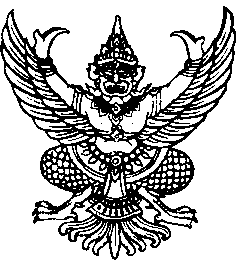 ประกาศเทศบาลตำบลศรีโพธิ์เงินเรื่อง  แนวทางการปฏิบัติงานเพื่อป้องกันและปราบปรามการทุจริตและส่งเสริมความโปร่งใสตามหลักธรรมาภิบาล****************************************************************	ตามที่เทศบาลตำบลศรีโพธิ์เงิน  ได้มีประกาศประมวลจริยธรรมของพนักงานเทศบาลตำบลศรีโพธิ์เงิน อำเภอป่าแดด  จังหวัดเชียงราย  โดยมีวัตถุประสงค์ดังนี้เป็นเครื่องมือกำกับความประพฤติของพนักงานเทศบาลตำบลศรีโพธิ์เงิน ที่สร้างความโปร่งใสมีมาตรฐานในการปฏิบัติงานที่ชัดเจนและเป็นสากลยึดถือเป็นหลักการและแนวทางปฏิบัติอย่างสม่ำเสมอ ทั้งในระดับองค์กรและระดับบุคคลและเป็นเครื่องมือการตรวจสอบการทำงานด้านต่างๆทำให้เกิดรูปแบบองค์กรอันเป็นที่ยอมรับ เพิ่มความน่าเชื่อถือ เกิดความเชื่อมั่นแก่ผู้รับบริการและประชาชนทั่วไป ตลอดจนผู้มีส่วนได้เสียให้เกิดพันธะผูกพันระหว่างองค์กรและพนักงานเทศบาลตำบลศรีโพธิ์เงิน ในทุกระดับโดยฝ่ายบริหารใช้อำนาจในขอบเขต สร้างระบบความรับผิดชอบของพนักงานเทศบาลตำบลศรีโพธิ์เงินต่อตนเอง ต่อองค์กรผู้บังคับบัญชาประชาชน และสังคม ตามลำดับป้องกันการแสวงหาประโยชน์โดยมิชอบและความขัดแย้งทางผลประโยชน์ที่อาจเกิดขึ้น รวมทั้งสร้างความโปร่งใสในการปฏิบัติงานทั้งนี้  เพื่อใช้เป็นค่านิยมร่วมสำหรับองค์กรและพนักงานเทศบาลตำบลศรีโพธิ์เงินทุกคน พึงยึดถือเป็นแนวทางปฏิบัติควบคู่ไปกับระเบียบและกฎบังคับข้ออื่นๆ อย่างทั่วถึงและมีประสิทธิภาพในการนี้ เพื่อให้การปฏิบัติตามประมวลจริยธรรมเป็นไปในแนวทางเดียวกัน อันก่อให้เกิดบรรทัดฐานและมาตรฐานเดียวกัน และบรรลุวัตถุประสงค์ที่กำหนดไว้   จึงได้กำหนดแนวทางปฏิบัติตามประมวลจริยธรรมของพนักงานเทศบาลตำบลศรีโพธิ์เงิน อำเภอป่าแดด จังหวัดเชียงราย ปีงบประมาณ 2566  รายละเอียดปรากฏตามเอกสารแนบท้ายประกาศนี้จึงประกาศให้ทราบโดยทั่วกัน	ประกาศ   ณ   วันที่   4  มกราคม  พ.ศ.  ๒๕66(ลงชื่อ)     จรัญ   ยามี(นายจรัญ   ยามี)  นายกเทศมนตรีตำบลศรีโพธิ์เงิน